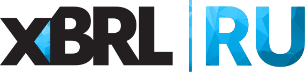 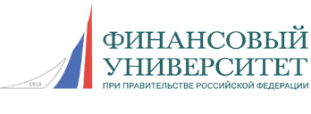 Уважаемые коллеги!Сообщаем о проведении вебинара по теме: «Применение формата XBRL для СД: особенности формирования отчетности в формате XBRL и ее представления в Банк России» с участием сотрудников Департамента обработки отчетности Банка России.Дата проведения вебинара: 21 декабря (понедельник) в 19-00.Организатор: Финансовый университет при Правительстве РФ.
На вебинаре будут рассмотрены следующие вопросы:Обзор ключевых изменений в таксономии XBRL Банка России: модуль бухгалтерской (финансовой) отчетности.Рассмотрение основных принципов, которых необходимо придерживаться при формировании отчетности специализированных депозитариев.Особенности формирования идентификаторов отчетных сущностей и их роль в модели сбора отчетных данных.Отражение отчетной информации на примере конкретных точек входа с учетом принципов, положенных в основу модели сбора отчетных данных для специализированных депозитариев.Нюансы и ключевые особенности отражения отчетной информации.Контрольные соотношения: разновидности, условия срабатывания, интерпретация, поиск и устранение ошибок.Рассмотрение типовых ошибок в пилотных отчетах специализированных депозитариев.Вопросы, ответы.Спикеры:Чипизубов Иван Игоревич – консультант отдела таксономии надзорно-статистической отчетности Управления разработки и поддержки таксономии XBRL Департамента обработки отчетности Банка России.Веселова Людмила Леонидовна – руководитель экспертной группы Управления методологического обеспечения сбора и обработки отчетности Департамента обработки отчетности Банка России.Рубан Инна Александровна – ведущий экономист отдела таксономии надзорно-статистической отчетности Управления разработки и поддержки таксономии XBRL Департамента обработки отчетности Банка России.Стоимость участия: 8 900 руб.  Для пользователей АНО «Центр ИксБиАрЭл» на все вебинары кафедры XBRL Финансового Университета при Правительстве РФ предоставляется скидка: 10% (пользователь) или 20% (привилегированный пользователь). По итогам прохождения вебинара слушатель получает сертификат Финансового университета при Правительстве РФ.Для безналичного расчета компании выставляется счет-оферта, после вебинара предоставляется Акт об оказании услуг.Регистрация на вебинар: Надежда Чурсина, менеджер АНО «Центр ИксБиАрЭл», тел.: 8 (495) 699-43-94; chursinann@xbrl.ru